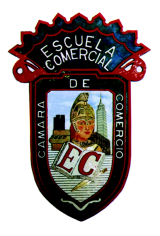 OBJECTIVE:  Apply the knowledge of the auditing objectives in specific findings in an organizationDEVELOPMENT AND SOLUTION	Instructions: Read carefully the following findings related to the audit performed to Almacenes Exito, S.A. and write the name of the administrative audit objective that is being covered. (Objectives: Control, Organization, Productivity, Service, Quality, Change, Learning, Making Decisions)Grupo: F53AProfra. Rosa María López LariosThe mission of Almacenes Exito, S.A. is customer loyalty, that is why they are implementing a rewards program for purchases 	---------------------------------------The organization is not planning the optimal inventory level. They are wasting resources and holding excess inventory with high operation costs 	---------------------------------------Almacenes Exito, S.A. established a suppliers payment policy of 90 days,  however the Accounts Payable Manager decided to pay suppliers after 60 days of receiving goods or services  ---------------------------------------The company has not a formal organization chart, properly authorized by the General Direction. The organization chart given to the auditors corresponds to 2007, and the positions do not correspond to the current structure 	-------------------------------------------Recently they created the Quality Control area in order to prevent the delivery of deficient items to the customer	------------------------------------------